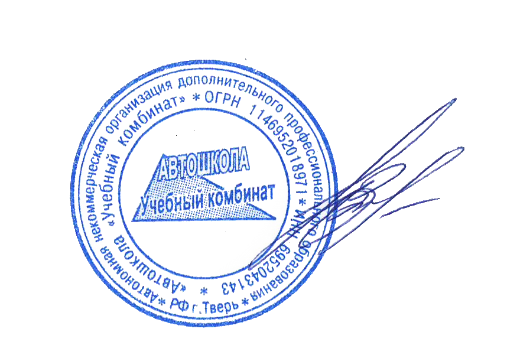 ОТЧЕТ по результатам самообследованияобразовательного учреждения АНОДПО «Автошкола «Учебный комбинат»2021  г.г. ТверьСОДЕРЖАНИЕОценка образовательной деятельности…………………….……….……….…..……..3Оценка системы управления организации………….………………..………....……...3Оценка содержания и качества подготовки обучающихся за  2020 г………….……..3Оценка организации учебного процесса………………………..………………….......3Оценка качества кадрового обеспечения………………………...…………………… 4Оценка качества учебно-методического обеспечения………………..………….........4Оценка качества библиотечно-информационного обеспечения……...…….....….......4Сведения о наличии в собственности или в ином законном основании оборудованных учебных транспортных средств……………………………,,………..5Сведения о мастерах производственного обучения вождения………… …….………8Сведения о преподавателях учебных предметов……………………..…………….9Сведения о закрытой площадке…………………………………………….……….11Сведения об оборудованных учебных кабинетах…………………..…………….11Информационно-методические и иные материалы……………..………………..12Сведения об оборудовании и технических средствах обучения………………..13Соответствие требованиям федерального закона «О безопасности дорожного движения»…………………………………………………………………………….…13Вывод………………………………………………….……………………………..141.Оценка образовательной деятельностиОбразовательная деятельность	АНОДПО  «Автошкола «Учебный комбинат» соответствует требованиям Федерального закона от 10 декабря 1995г. № 196-ФЗ «О безопасности дорожного движения»; Федерального закона от 29 декабря 2012г. № 273-ФЗ «Об образовании в Российской Федерации»; Примерных программ профессиональной подготовки (переподготовки) водителей транспортных средств соответствующих категорий, утвержденных приказом Минобрнауки России от 26.12.2013г №1408 (зарегистрирован Минюстом России 09.07.2014 года, регистрационный №33026); Порядка организации и осуществления образовательной деятельности по основным программам профессионального обучения, утвержденного приказом Министерства образования науки Российской Федерации от 18 апреля 2013г. №292.2. Оценка системы управления организацииУправление образовательной организацией осуществляется в соответствии с законодательством Российской Федерации и Уставом АНОДПО «Автошкола «Учебный комбинат».3. Оценка содержания и качества подготовки обучающихся за 2020 год.Результаты сдачи квалификационных экзаменов кандидатами в водители, прошедшими подготовку4. Оценка организации учебного процесса	Организация учебного процесса соответствует требованиям образовательных программ профессиональной подготовки (переподготовки) водителей транспортных средств категории  «В» с механической и автоматической трансмиссией, профессиональной переподготовке водителей транспортных средств с категории «С» на категорию «В»,  методическим рекомендациям по организации образовательного процесса профессиональной подготовки водителей транспортных средств категории «В», и переподготовки водителей транспортных средств с категории «С» на категорию «В», утвержденным руководителем образовательной организации.5. Оценка качества кадрового обеспечения	Педагогические работники, реализующие программу профессиональной подготовки (переподготовки) водителей транспортных средств, в том числе преподаватели учебных предметов, мастера производственного обучения, удовлетворяют квалификационным требованиям, указанных в квалификационных справочниках по соответствующим должностям.6. Оценка качества учебно-методического обеспечения	Учебно-методические материалы позволяют реализовывать образовательные программы профессиональной подготовки (переподготовки) водителей транспортных средств в полном объеме и представлены:Примерными программами профессиональной подготовки водителей транспортных средств, утвержденными в установленном порядке;Образовательными Программами профессиональной подготовки (переподготовки) водителей транспортных средств, согласованными с Госавтоинспекцией и утвержденными руководителем организации, осуществляющей образовательную деятельность;Методическими рекомендациями по организации образовательного процесса,  утвержденными руководителем организации, осуществляющей образовательную деятельность;Материалами для проведения промежуточной и итоговой аттестации обучающихся, утвержденными руководителем организации, осуществляющей образовательную деятельность.7. Оценка качества библиотечно-информационного обеспеченияИмеющаяся в наличии учебная литература и учебно-наглядные пособия позволяют выполнить обучение по профессиональной подготовке водителей транспортных средств категорий  «В», переподготовке водителей транспортных средств с категории «С» на категорию «В»  в полном объеме.8. Сведения о наличии  в собственности или на ином законном основании оборудованных учебных транспортных средств9. Сведения о мастерах производственного обучения10. Сведения о преподавателях учебных предметов11. Сведения о закрытой площадкеДоговор пользования земельным участком №3 от 17.0.2021 г. с гр. РФ Янсон Олег Сергеевич, свидетельство о государственной регистрации права серии 69-АГ № 106221 от 24.12.2014г., кадастровый номер 69:10:0000024:4862 .Размеры закрытой площадки – 3002 кв.м.Наличие ровного и однородного асфальто- или цементобетонное покрытия, обеспечивающее круглогодичное функционирование  на участках закрытой площадки для первоначального обучения вождению транспортных средств, используемые для выполнения учебных (контрольных) заданий- имеется.Наличие установленного по периметру ограждения, препятствующее движению по их территории транспортных средств и пешеходов, за исключением учебных транспортных средств, используемых в процессе обучения – имеется.Наличие наклонного участка (эстакады) с продольным уклоном в пределах 8-16%	 - имеется.Размеры и обустройство техническими средствами организации дорожного движения обеспечивают выполнение каждого из учебных (контрольных) заданий, предусмотренных программой обучения - да.Коэффициент сцепления колес транспортного средства с покрытием не ниже 0,4 - соответствует.Наличие оборудования, позволяющего  разметить границы для  выполнения соответствующих заданий – имеется.Поперечный уклон, обеспечивающий водоотвод – имеется.Продольный уклон (за исключением наклонного участка) не более 100‰ – имеется. Наличие освещенности – имеется.Наличие перекрестка (регулируемого или нерегулируемого) – имеется.Наличие пешеходного перехода – имеется.Представленные сведения соответствуют требованиям, предъявляемым  к закрытой площадке.12. Сведения об оборудованных учебных кабинетах1) Договор аренды  нежилого помещения №1 от 30.10.2015 г  (свидетельство о государственной регистрации права 69-АГ №059263 от 22.10.2014г.  г. Тверь, пр-т Победы, д 42,   площадь 76,8 кв.м, кадастровый номер 69:40:0200022:2146) с гр.РФ Власовой Раисой Владимировной на срок до 17.03.2021 г. (доп. соглашение №8 от 17.03.2021 г.)2) Договор №2-ТЦ/2018 аренды нежилого помещения от 20.02.2018 г (свидетельство о государственной регистрации права 69-69/002-69/140/020/2015-739/1 от 08.04.2015 года. г. Тверь ул Маяковского, д 33, помещение №24, общей площадью 54 м2, кадастровый номер 69:40:0100602:1135) с ЗАО СК «Тверьгражданстрой» на неопределенный срок.Количество оборудованных учебных кабинетов всего – 4.13. Информационно-методические и иные материалыУчебный план – имеется.Календарный учебный график – имеется.Методические материалы и разработки:соответствующие примерные программы профессиональной подготовки (переподготовки) водителей транспортных средств, утвержденные в установленном порядке  - имеются; образовательные программы подготовки (переподготовки) водителей транспортных средств, согласованные с Госавтоинспекцией и утвержденные  руководителем организации, осуществляющей образовательную деятельность – имеются;методические рекомендации по организации образовательного процесса, утвержденные руководителем организации, осуществляющей образовательную деятельность – имеются;материалы для проведения промежуточной и итоговой аттестации обучающихся,  утвержденные руководителем организации, осуществляющей образовательную деятельность – имеются;расписание занятий – имеется;схемы учебных маршрутов, утвержденных организацией, осуществляющей образовательную деятельность – имеются.14. Сведения об оборудовании и технических средствах обученияДетское удерживающее устройство – 1шт.Гибкое связующее звено – 1шт.Тягово-сцепное устройство – 1шт.Компьютер с соответствующим программным обеспечением – 18 шт.Мультимедийный проектор – 1 шт.Экран – 1шт.Магнитная доска –  3 шт.Тренажер-манекен взрослого пострадавшего (голова, торс, конечности) с выносным электрическим контролером для отработки приемов сердечно-легочной реанимации- 1 шт.Тренажер-манекен взрослого пострадавшего (голова, торс) без контролера для отработки приемов сердечно-легочной реанимации – 1 шт.Тренажер-манекен взрослого пострадавшего для отработки приемов удаления инородного тела из верхних дыхательных путей – 1 шт.15. Соответствие требованиям Федерального закона «О безопасности дорожного движения»Мероприятия, направленные на обеспечение соответствия технического состояния транспортных средств требованиям безопасности дорожного движения и запрещения допуска транспортных средств к эксплуатации при наличии у них неисправностей, угрожающих безопасности дорожного движения – проводятся.Медицинское обеспечение безопасности дорожного движения организовано в соответствии с требованиями статьи 23 Федерального закона от 10 декабря . № 196-ФЗ "О безопасности дорожного движения", Федерального закона от 21 ноября . № 323-ФЗ "Об основах охраны здоровья граждан в Российской Федерации".16. Вывод о соответствии  представленной учебно-материальной базы установленным требованиямПредставленная учебно-материальная база соответствует установленным требованиям по ведению образовательной деятельности по программам профессиональной подготовки водителей транспортных средств категорий  «В.УТВЕРЖДАЮДиректор АНОДПО «Автошкола «Учебный комбинат»_______________Ю.В.Зайнутдинова            «01»  марта  2021 г.Сдавало экзамен в ГИБДД (чел.)% сдачи экзамена с первого раза36982%СведенияНомер по порядкуНомер по порядкуНомер по порядкуНомер по порядкуНомер по порядкуНомер по порядкуСведения123456Марка, модельRenault LoganRenault LoganRenault LoganRenault LoganRenault LoganRenault LoganТип транспортного средстваЛегковойЛегковойЛегковойЛегковойЛегковойЛегковойКатегория транспортного средстваВВВВВВГод выпуска201020132011201420152013Государственный регистрационный  знакЕ 268 ВН 50Н 303 СВ 69Е 676 РР 69Н 314 РС 69Т 169 СВ 69М426НХ 777Регистрационные  документыСв-во              69  49 №140416Св-во             78 48       №378982Св-во            69  39           №173981Св-во              99  01     №180360Св-во              69  51     №894590Св-во              69  57     №332198 Собственность или иное законное основание владения  транспортным средствомАрендаАрендаАрендаАрендаАрендаАрендаТехническое состояние  в соответствии с п. 3 Основных положений Соотв.Соотв.Соотв.Соотв.Соотв.Соотв.Наличие тягово-сцепного (опорно-сцепного) уст ройстваНетНетНетНетНетНетТип трансмиссии (автоматическая или механическая)МехМехМехМехМехМех.Дополнительные педали в соответствии с  п. 5  Основных положенийИмеютсяИмеютсяИмеютсяИмеютсяИмеютсяИмеютсяЗеркала заднего вида для обучающего вождению в соответствии с  п. 5  Основных положенийИмеютсяИмеютсяИмеютсяИмеютсяИмеютсяИмеютсяОпознавательный знак «Учебное транспортное средство» в соответствии с п. 8  Основных положенийИмеетсяИмеетсяИмеетсяИмеетсяИмеетсяИмеетсяНаличие информации о внесении изменений в конструкцию ТС в регистрационном документеИмеетсяИмеетсяИмеетсяИмеетсяИмеетсяИмеетсяСтраховой  полис  ОСАГО (номер, дата выдачи, срок действия, страховая организация)РЕСО ААС №5063104871 03.02.2021-02.02.2022РЕСО ААС №5063104870 09.02.21-08.02.22ВСК ХХХ №0137189781 06.09.20-05.09.21РЕСО РРР №5046261439 22.04.20-21.04.21ВСК ХХХ №0136109754 08.09.20-07.09.21РЕСО ААС №5063102414 14.12.20-13.12.21Технический осмотр (дата прохождения, срок действия)27.01.21-27.07.2127.01.21-27.07.2127.01.21-27.07.2127.10.20-28.04.2127.01.21-27.07.2119.01.21-19.07.21 Соответствует (не соответствует) установленным требованиямСоотв.Соотв.Соотв.Соотв.Соотв.Соотв.Оснащение тахографами (для ТС категории «D», подкатегории «D1»)НетНетнетнетнетнетСведенияСведения78910111213Марка, модельRenault LoganDaewoo NexiaHyundai AccentRenault LoganRenault LoganNissan AlmeraТип транспортного средстваЛегковойЛегковойЛегковойПрицеп  к легковому автомобилюЛегковойЛегковойЛегковойКатегория транспортного средстваВВВ-ВВВГод выпуска2017201220082012201620172017Государственный регистрационный  знакХ852СМ 69А060СВ 69О374РУ 69АМ2200РА 69М596СА 69А912СВ69Е828СТ 69Регистрационные  документыСв-во 9906 № 951163Св-во  9901 №208787Св-во           69 39      №185847Св-во           69 ХУ 75970Св-во           9920 645126Св-во 9920 645123Св-во 9918 679286Собственность или иное законное основание владения  транспортным средствомАрендаАрендаАрендаАрендаАрендаАрендаАрендаТехническое состояние  в соответствии с п. 3 Основных положений Соотв.Соотв.Соотв.Соотв.Соотв.Соотв.Соотв.Наличие тягово-сцепного (опорно-сцепного) устройстваНетНетИмеетсяИмеетсяНетимеетсяНетТип трансмиссии (автоматическая или механическая)МехМехМех-МехМехАвтоматДополнительные педали в соответствии с  п. 5  Основных положенийИмеютсяИмеютсяИмеютсяНетИмеютсяИмеютсяИмеютсяЗеркала заднего вида для обучающего вождению в соответствии с  п. 5  Основных положенийИмеютсяИмеютсяИмеютсяНетИмеютсяИмеютсяИмеютсяОпознавательный знак «Учебное транспортное средство» в соответствии с п. 8  Основных положенийИмеетсяИмеетсяИмеетсяИмеетсяИмеетсяИмеетсяИмеетсяНаличие информации о внесении изменений в конструкцию ТС в регистрационном документеИмеетсяИмеетсяИмеетсяНетИмеетсяИмеетсяИмеетсяСтраховой  полис  ОСАГО (номер, дата выдачи, срок действия, страховая организация)РЕСО ААС №5069185031 21.08.2020-21.08.21Согласие РРР №5054247403 11.12.20-10.12.21Армеец РРР №5055642405 12.11.20-11.11.21-РЕСО МММ №504626285506.05.20-05.05.21РЕСО ААС №5061657429 11.03.21-10.03.22Армеец РРР №5047801619 07.08.20-06.08.21Технический осмотр (дата прохождения, срок действия)23.07.20-24.07.2112.01.21-12.07.2112.11.20-12.05.21-28.04.20-29.04.2106.03.20-07.03.2205.03.21-06.08.21Соответствует (не соответствует) установленным требованиямСоотв.Соотв.Соотв.Соотв.Соотв.Соотв.Соотв.Оснащение тахографами (для ТС категории «D», подкатегории «D1»)нетнетнетнетнетнетнетСведенияСведения14Марка, модельRenault LoganТип транспортного средстваЛегковойКатегория транспортного средстваВГод выпуска2018Государственный регистрационный  знакВ 658Су 69Регистрационные  документыСв-во 9930 № 548822Собственность или иное законное основание владения  транспортным средствомАрендаТехническое состояние  в соответствии с п. 3 Основных положений Соотв.Наличие тягово-сцепного (опорно-сцепного) устройстваНетТип трансмиссии (автоматическая или механическая)МехДополнительные педали в соответствии с  п. 5  Основных положенийИмеютсяЗеркала заднего вида для обучающего вождению в соответствии с  п. 5  Основных положенийИмеютсяОпознавательный знак «Учебное транспортное средство» в соответствии с п. 8  Основных положенийИмеетсяНаличие информации о внесении изменений в конструкцию ТС в регистрационном документеИмеетсяСтраховой  полис  ОСАГО (номер, дата выдачи, срок действия, страховая организация)Ингосстрах РРР №5055818586 20.11.20-19.11.21Технический осмотр (дата прохождения, срок действия)25.11.20-25.11.21Соответствует (не соответствует) установленным требованиямСоотв.Оснащение тахографами (для ТС категории «D», подкатегории «D1»)нетФ. И. О.Серия, № водительского удостоверения, дата выдачиРазрешенные категории, подкатегории ТСДокумент на право обучения вождению ТС данной категории, подкатегорииОформлен в соответствии с трудовым законодательством (состоит в штате или иное)Зайнутдинов Рустам Рустамович9900 154950, выдано ГИБДД 6901 27.06.2018 стаж с 1991 г.  А, A1, В, B1, С, C1, D, D1, ВЕ, СЕ, C1E, DЕ, D1E, MСвидетельство о повышении квалификации 69 0116, 11.09.2018 г., АНОДПО «Автошкола «Учебный комбинат»Состоит в штатеКузнецов Игорь Николаевич9914 478138, выдано ГИБДД  6901 21.01.2020,  стаж с 2000 г.В,С,D, E,Свидетельство о повышении квалификации 690949, 08.10.2020 г., АНОДПО «Автошкола «Учебный комбинат»Состоит в штатеКлимин Алексей Николаевич6927 770100, выдано ГИБДД 6901,  14.12.2016 , стаж с 2006 г.В,B1,С, C1,М,Свидетельство о повышении квалификации 690894, 15.11.2019 г., АНОДПО «Автошкола «Учебный комбинат»Состоит в штатеНовиков Михаил Михайлович6910 755333, выдано ГИБДД 6901, 14.09.2013, , стаж с 2007 гВ,С,СЕСвидетельство о повышении квалификации 690938, 09.09.20 г., АНОДПО «Автошкола «Учебный комбинат»Состоит в штатеМедведков Алексей Анатольевич6933 671957, выдано ГИБДД 6901 30.01.2018 , стаж с 1997 гВ,B1,С,C1,D, D1,М,Свидетельство о повышении квалификации 690850, 18.09.2019,  АНОДПО «Автошкола «Учебный комбинат»Состоит в штатеМарков Владимир Николаевич6923 612375, Выдано ГИБДД 6901 14.07.2015 г, , стаж  с 2005 гВ,B1, С, C1Свидетельство о повышении квалификации 69 0118, 11.09.2018г., АНОДПО «Автошкола «Учебный комбинат»Состоит в штатеТаршиков Андрей Александрович9910 333988, выдано ГИБДД 6901, 01.08.2019, стаж с 1999 гВ,B1,С,C1,МСертификат о повышении квалификации 000049, 28.05.2018, ЧУДПО «Тверской учебный центр высшего водительского мастерства»Состоит в штатеАндреев Александр Николаевич6933 670501, выдано ГИБДД 6901, 23.11.2017, стаж с 1995А, А1, В, В1, С, С1, МУдостоверение о повышении квалификации 690855, 18.09.2019,  АНОДПО «Автошкола «Учебный комбинат»Состоит в штатеЗайнутдинова Юлия Викторовна6923 612883, выдано ГИБДД 6901, 22.07.2015, стаж с 2005 гВ, B1Удостоверение о повышении квалификации 690826, 26.07.2019,  АНОДПО «Автошкола «Учебный комбинат»Состоит в штатеГусев Дмитрий Сергеевич6932 187962, выдано ГИБДД 6901, 21.07.2017, стаж с 2005 г.В, В1, МУдостоверение о повышении квалификации 000404, 23.11.2018, АНОДПО «Автошкола-К»Состоит в штатеКазарин Андрей Григорьевич6907 040457, выдано ГИБДД 6901, 16.10.2012, стаж с 2012 г.ВУдостоверение о повышении квалификации 000363, 20.01.2018, АНОДПО «Автошкола-К»Состоит в штатеНарзяев Игорь Вячеславович9919 400968, выдано 21.08.2020 ГИБДД 6901, стаж с 1995В, В1Удостоверение о повышении квалификации 690908, 26.06.2020,  АНОДПО «Автошкола «Учебный комбинат»Состоит в штатеЛебедева Марина Александровна9903 694650, выдано ГИБДД 6901, 29.08.2018, стаж с 2001 гА,A1, В, B1, С,C1, МДиплом о профессиональной переподготовке 0000027, 20.04.2019, ЧОУ ДПО «Мастер –У»Состоит в штатеФоминов Дмитрий Анатольевич6930 408378, выдано ГИБДД 6901, 31.05.2017, стаж с 1998 гВ,B1,С,C1,D,D1, СЕ,C1E,MДиплом о профессиональной переподготовке 69002074, 18.09.2019, АНОДПО «Автошкола «Учебный комбинат»Состоит в штатеБочков Игорь Александрович9905 346074,  выдано ГИБДД  6901 24.11.2018, стаж с 1989 гА,A1,В,B1,С,C1,ВЕ,М,Диплом о профессиональной переподготовке 69002073, 18.09.2019, АНОДПО «Автошкола «Учебный комбинатСостоит в штатеЕгоров  Алексей Игоревич6912 309670, выдано ГИБДД 6914, 20.02.2014, стаж с 2014 гВ,С,Сертификат о повышении квалификации 000050, 28.05.2018, ЧУДПО «Тверской учебный центр высшего водительского мастерства»Состоит в штатеФ. И. О.Учебный предметДокумент о высшем  или среднем профессиональном образовании по направлению подготовки "Образование и педагогика" или в области, соответствующей преподаваемому предмету,  либо о высшем или среднем профессиональном образовании и дополнительное профессиональное образование по направлению деятельностиУдостоверение о повышении квалификации Оформлен в соответствии с трудовым законодательством (состоит в штате или иное)Зайнутдинов Рустам РустамовичОсновы законодательства в сфере дорожного движения.Основы управления транспортными средствами.Устройство и Техническое обслуживание транспортных средств категории «В» как объектов управления.Основы управления транспортными средствами категории «B».Организация и выполнение грузовых и пассажирских перевозок автомобильным транспортом.Диплом Тверского государственного технического университета «Организация перевозок и управления на автомобильном транспорте» 13.06.1995 гУдостоверение о повышении квалификации «Педагогические основы деятельности преподавателя по подготовке водителей ТС», 12.02.2021 гСостоит в штате, Новиков Михаил МихайловичОсновы законодательства в сфере дорожного движения.Основы управления транспортными средствами.Устройство и Техническое обслуживание транспортных средств категории «В» как объектов управления.Основы управления транспортными средствами категории «B».Организация и выполнение грузовых и пассажирских перевозок автомобильным транспортом.Диплом Тверского государственного технического университета «Организация и управление на автомобильном транспорте» 27.06.2004 гУдостоверение о повышении квалификации «Педагогические основы деятельности преподавателя по подготовке водителей ТС», 19.03.2019 гСостоит в штатеКузнецов Игорь НиколаевичОсновы законодательства в сфере дорожного движения.Основы управления транспортными средствами.Устройство и Техническое обслуживание транспортных средств категории «В» как объектов управления.Основы управления транспортными средствами категории «B».Организация и выполнение грузовых и пассажирских перевозок автомобильным транспортом.Московский автомобильно-дорожный институт «Организация перевозок и управления на автомобильном транспорте» 27.06.2002 г.Диплом по профессиональной переподготовке «Педагогика профессионального обучения» 02.11.2018 гСостоит в штатеЗайнутдинова Юлия ВикторовнаОсновы законодательства в сфере дорожного движения.Основы управления транспортными средствами.Устройство и Техническое обслуживание транспортных средств категории «В» как объектов управления.Основы управления транспортными средствами категории «B».Организация и выполнение грузовых и пассажирских перевозок автомобильным транспортом..Диплом Тверского государственного технического университета «Производство строительных материалов, изделий и конструкций» 13.06.2002 г.Диплом по профессиональной переподготовке «Педагогика профессионального обучения» 07.06.2019 гСостоит в штате. внутреннее совмещениеЛебедева Марина АлександровнаОсновы законодательства в сфере дорожного движения.Основы управления транспортными средствами.Устройство и Техническое обслуживание транспортных средств категории «В» как объектов управления.Основы управления транспортными средствами категории «B».Организация и выполнение грузовых и пассажирских перевозок автомобильным транспортом.Диплом Тверского государственного университета Лингвист и межкультурная коммуникация»Диплом по профессиональной переподготовке «Педагогика профессионального обучения» 20.04.2019 гСовместительМирошников Владимир СергеевичОсновы законодательства в сфере дорожного движения.Основы управления транспортными средствами.Устройство и Техническое обслуживание транспортных средств категории «В» как объектов управления.Основы управления транспортными средствами категории «B».Организация и выполнение грузовых и пассажирских перевозок автомобильным транспортом.Диплом Московского Университета МВД «Юрист»Удостоверение о повышении квалификации «Педагогические основы деятельности преподавателя по подготовке водителей ТС», 20.11.2020 гСовместительЛобачёв Виктор МихайловичПервая помощь при дорожно-транспортном происшествии.Государственное образовательное учреждение высшего профессионального образования « Тверская государственная медицинская академия Федерального агентства по здравоохранению и социальному развитию», Врач по специальности «Лечебное дело» №161 от 24.06.2005 г.Педагогические основы деятельности преподавателя по подготовке водителей ТС   69 0602 от 16.11.2018 г, СовместительГефеле Ольга ФридриховнаПсихофизиологические основы деятельности водителя.Тверской Государственный Университет, Психолог, 18.06.2001 г.Московский гос. технологический университет «Станкин», Кандидат философских наук, 17.09.2004Федеральная служба по надзору в сфере образования и науки, Доцент по кафедре педагогики и психологии, 17.02.2010У-5488/б, от 25.05.2015 г., «духовно-нравственные ценности отечественной культуры и современное образование»Совместите ль№ п/пПо какому адресу осуществления образовательной деятельности находится оборудованный учебный кабинетПлощадь (кв. м)Количество посадочных мест1Г. Тверь, пр-т Победы, д. 42, пом. 1а    45,4272Г. Тверь, пр-т Победы, д. 42, пом. 1а     14,1103Г Тверь, ул Маяковского, д 33, пом №2452,0304Г Тверь, уз З.Коноплянниковой, д 9/3443,424